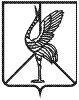 Совет городского поселения «Шерловогорское»РЕШЕНИЕ22 марта 2016 года                           	                                            № 306поселок городского типа Шерловая ГораО протесте Борзинского межрайонного прокурора на отдельные нормы Положения о предоставлении гражданами, претендующими на замещение муниципальных должностей на постоянной основе в городском поселении «Шерловогорское» лицами, замещающими муниципальные должности на постоянной основе в городском поселении «Шерловогорское», сведений о доходах, об имуществе и обязательствах имущественного характера, утвержденное решением Совета городского поселения «Шерловогорское» от 24.03.2015 года № 236	Рассмотрев протест Борзинского межрайонного прокурора от 26.02.2016 года № 07-22б-2016 на отдельные нормы Положения о предоставлении гражданами, претендующими на замещение муниципальных должностей на постоянной основе в городском поселении «Шерловогорское» лицами, замещающими муниципальные должности на постоянной основе в городском поселении «Шерловогорское», сведений о доходах, об имуществе и обязательствах имущественного характера, утвержденное решением Совета городского поселения «Шерловогорское» от 24.03.2015 года № 236, Совет городского поселения «Шерловогорское» решил:Протест Борзинского межрайонного прокурора от 26.02.2016 года № 07-22б-2016 на отдельные нормы Положения о предоставлении гражданами, претендующими на замещение муниципальных должностей на постоянной основе в городском поселении «Шерловогорское» лицами, замещающими муниципальные должности на постоянной основе в городском поселении «Шерловогорское», сведений о доходах, об имуществе и обязательствах имущественного характера, утвержденное решением Совета городского поселения «Шерловогорское» от 24.03.2015 года № 236 – удовлетворить.Администрации городского поселения «Шерловогорское» разработать проект решения Совета городского поселения «Шерловогорское» о внесении изменений в Положения о предоставлении гражданами, претендующими на замещение муниципальных должностей на постоянной основе в городском поселении «Шерловогорское» лицами, замещающими муниципальные должности на постоянной основе в городском поселении «Шерловогорское», сведений о доходах, об имуществе и обязательствах имущественного характера, утвержденное решением Совета городского поселения «Шерловогорское» от 24.03.2015 года № 236 и внести его в Совет городского поселения «Шерловогорское» для рассмотрения на очередном заседании.Настоящее решение вступает в силу на следующий день после дня его официального опубликования (обнародования).Настоящее решение разместить на официальном сайте администрации городского поселения «Шерловогорское» в информационно – телекоммуникационной сети «Интернет».Глава городского поселения«Шерловогорское»                                                                 Н. Ю. Чернолихова